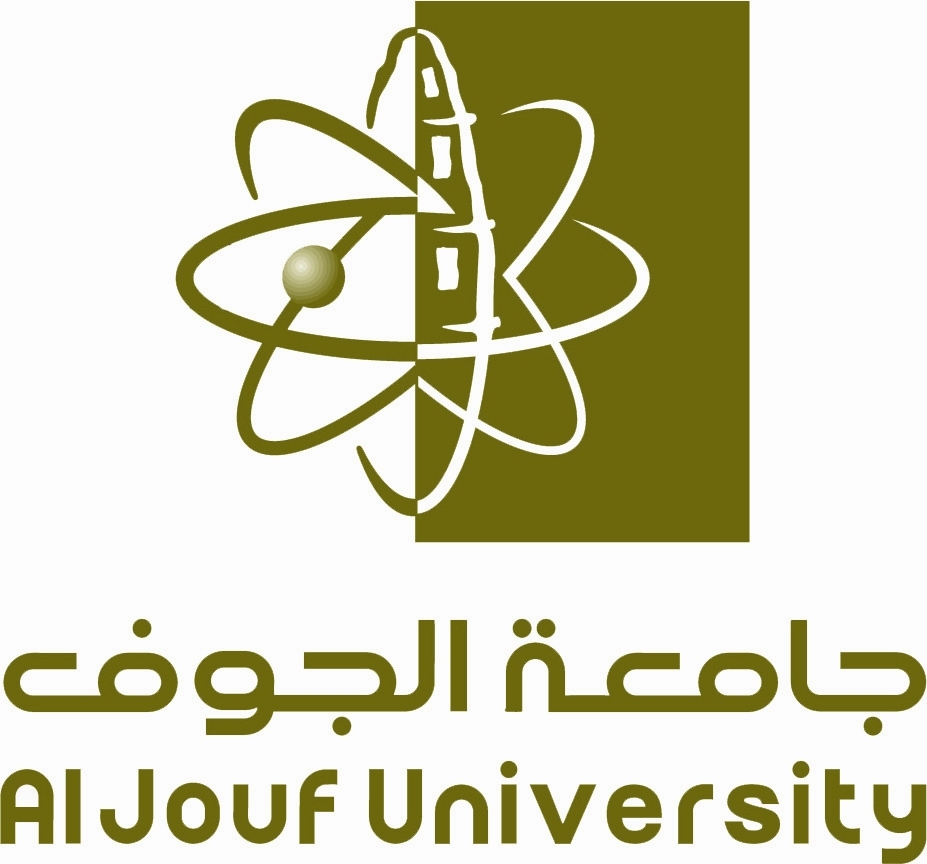 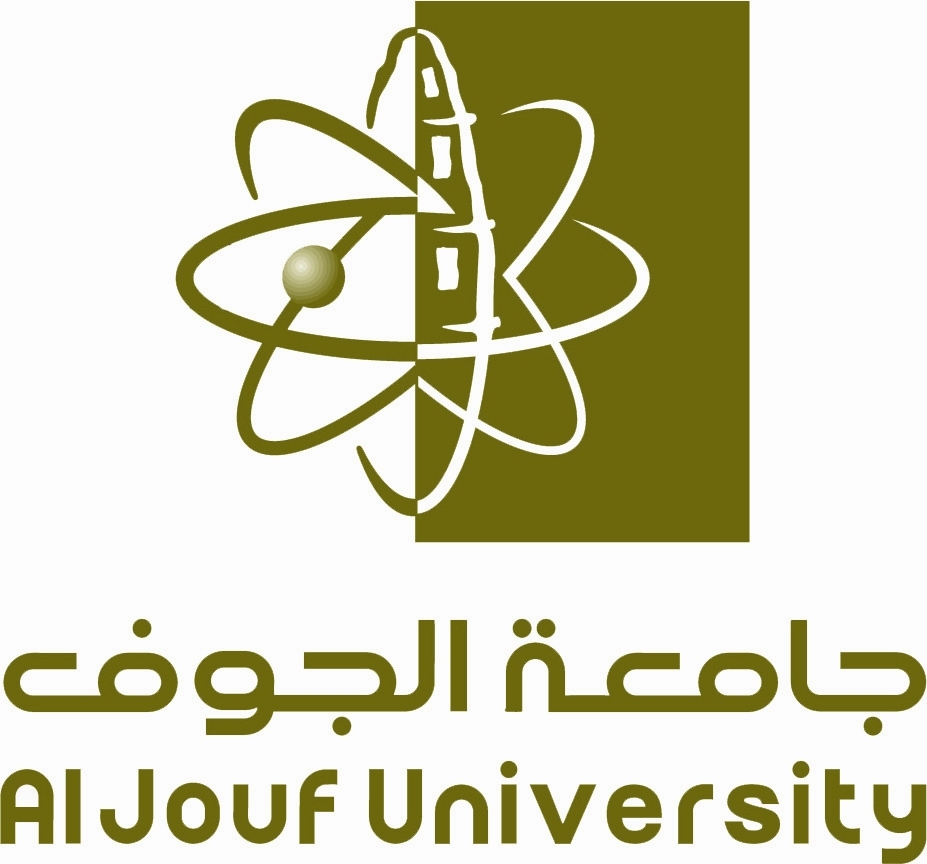 نموذج (رقم 4) طلب الموافقة على رعاية واستخدام حيوانات لأغراض التجارب بالجامعة(REC - ACU)  - رعاية واستخدام حيوانات لجنة الأخلاقيات الحيويةمكتب وكيل الجامعة -اللجنة الدائمة (المحلية) للأخلاقيات الحيوية ، رقم الهاتف: 0146461885  بريد إلكتروني: LCBE@JU.EDU.SAالقسم الأول: معلومات عن الطلب المقدمعنوان الدراسة: .............................................................................................................................................................. .........................................................................................................................................................................الغرض من الدراسة: (ملخص لا يزيد عن ثلاث جمل) ................................................................................................................................................................................................................................................................................................ .......................................................................................................................................................................................نوع التقدم بالطلب (اذكر جميع ما ينطبق):          جديد           تجديد لثلاث سنوات                  تعديل على طلب موافق عليه (رقم الطلب): طبيعة الدراسة:  بحث عضو هيئة تدريس  أطروحة دكتوراه  رسالة ماجستير  دبلوم عالي        مشروع تخرج - شهادة جامعية    آخرنوع المشروع:   بحثي                        تعليمي ( رمز المقرر:              )      خدمة مجتمع       دراسة ميدانية                                                 التاريخ المتوقع لبداية المشروع:(إذا كانت بداية العمل على الحيوانات الحية ستكون بتاريخ آخر) متى سيبدأ العمل على الحيوانات في هذا المشروع: التاريخ المتوقع لانتهاء المشروع:نوع الكائنات الحية موضع البحث:إجمالي عدد الحيوانات:	المصطلحات العلمية المستخدمة في هذا المقترح البحثي:القسم الثاني: معلومات وعناوين الباحث الرئيس, والباحثين المعاونينأولاً: معلومات وعناوين الباحث الرئيسثانياً: معلومات وعناوين الباحثين المعاونينالقسم الثالث: نوع الموافقة وأسلوب التقييم لهذا البحثاختر جميع الحالات التي تنطبق على بحثك بالإجابة إما بـ نعم أو بـ لا:إذا كانت جميع الإجابات أعلاه بـ (لا) فيجوز لك أخذ الموافقة بأسلوب التقييم المعجل (انتقل مباشرة إلى القسم الثاني عشر).وإذا كانت إحدى الإجابات بـ (نعم) فيلزم استكمال النموذجالقسم الرابع: التمويل / الدعم والتعاونحالة تمويل المشروع:  مصادر دعم البحث كلياً أو جزئياً من داخل الجامعة ( القسم ، دعم وكالة البحث العلمي والدراسات العليا) أو دعم خارجي ( جهة حكومية, أو قطاع خاص , أو جهة خيرية).اذكرضع علامة " √ " في المكان المناسب (اذكر جميع ما ينطبق):التعاون: هل هنالك إجراءات في هذا المشروع على الحيوانات (الحية) ستجرى في مرفق أو جهة خارج المجمعات والمرافق الرئيسة في الجامعة  ؟    نعم ـــــــ        لاـــــــ (إذا كانت الإجابة بنعم, أكمل الاتي):ما الجهة التي ستمتلك الحيوان؟ ........................................................................ما طبيعة التعاون الذي سيكون، بما في ذلك مكان العمل ومع من سيتم العمل؟ ........................................................................إذا كان هذا التعاون مع جهة أخرى وموافقاً عليه مسبقاً من قبل اللجنة، الرجاء تقديم نسخة من خطاب الموافقة مع هذا الطلب.........................................................................القسم الخامس: نبذة موجزة عن المشروع:الإجراءات والأهداف المحددة.  وتشمل كيفية مساهمة استخدام حيوانات حية في أهدافك التعليمية والبحثية المحددة. وكيف سيساهم هذا المشروع في تحقيق التقدم العلمي في العلوم الحيوية أو السلوكيات أو الارتقاء بصحة الإنسان أو الحيوان.............................................................................................................................................هل مشروعك هذا تمديد لعمل سابق؟ إذا كان الأمر كذلك، اشرح باختصار لماذا سيتطلب الأمر عملاً إضافياً ......................................................................  ........................................................................القسم السادس: طلب استخدام الحيواناتالاذن/ الموافقة:  حيوانات مملوكة ملكية خاصة. هل ستستخدم الحيوانات المملوكة ملكية خاصة لأغراض البحث, التدريس , أو العرض؟: نعم (__)     لا (__) إذا كانت الإجابة بنعم , يجب إرفاق نموذج الموافقة الخطية من مالك الحيوان. الرجاء استخدام النموذج المخصص لذلك ACU-b.حيوانات مملوكة ملكية عامة. هل ستستخدم الحيوانات المملوكة ملكية عامة لأغراض البحث ، التدريس ، أو العرض؟: نعم (__)     لا (__) إذا كانت الإجابة بنعم ، فيرجى تحديد الجهة المالكة ، كما يُرجى إرفاق الموافقة الخطية من ممثل الجهة التي تملك الحيوان. الرجاء استخدام النموذج المخصص لذلك ACU-c.معلومات عن نوع الحيواناتالنوع، الموقع، المنشأ. اذكر الأنواع/ السلالات -  النوع/السلالةالعمر والجنس: (اذكر الجنس والعمر التقريبي للحيوانات التي ستستخدم في الدراسة - إن أمكن ذلك -وحدد في وصفك إن كنت ستستخدم حيوانات متزاوجة, مواليد, أجنة, حيوانات مهجنة, وإن كان هنالك عمليات تناسل أو تلقيح صناعي).حيوانات بمتطلبات خاصة: هل لدى أحد الحيوانات المستخدمة نمط ظاهري قد يسبب حالات ألم  وضرر بدنية, سلوكية أو فسيولوجية ( مثال: قابلية لمرض معين, ضعف في الجهاز المناعي) أو تحتاج إلى أخذ احتياطات خاصة من قبل طاقم الرعاية لمصلحة الحيوان( مثلا: تطعيمات, احتياطات نظافة)؟: نعم (__)     لا (__)إذا كانت الإجابة بنعم، وضح هذه الحالات والمتطلبات الخاصة: ........................................................................الحيوانات المعدلة وراثياً: هل سيكون في هذا المشروع أية حيوانات معدلة وراثياً أو مستنسخة؟: نعم (__)   لا (__)إذا كانت الإجابة بنعم ,   وضح ذلك: ................................................................................................................................................هل تم إثبات سلامة استنسال الحيوان طبياً من خلال تقرير مُعتمد من اختصاصيين اثنين على الأقل؟  وضح ذلك: ........................................................................  وهل التعديلات الجينية ستُعرض الحيوانات إلى حالات مرضية أو هل ستساهم في حالة ألم أو ضرر:	    نعم (__)   لا (__)  اسرد الأنماط الظاهرية لهذه السلالة ( مثال: عرضة للصرع, تفلطح الساقين): ................................................................................................................................................  وتأكد من استكمال وإرفاق نموذج الاختبارات والتعديلات الجينية المتطلبة من قبل لجنة الأخلاقيات.القسم السابع: مبررات استخدام الحيوانات وأعداد الحيواناتتبرير استخدام الحيوانات:مبررات استخدام الحيوانات في التجاربالأسباب والأسس المنطقية وراء استخدام حيوانات فقارية حية في هذا المشروعملاءمة النوع / السلالة المختارةهل يتعذر الوصول إلى أهداف الدراسة إلا عبر استخدام الحيوانات في التجارب؟  نعم ( )	لا ( )هل توجد بدائل لاستخدام الحيوانات في التجارب ؟  نعم ( )	لا ( )هل سيتم استخدام أي من هذه البدائل ؟  نعم ( )	لا ( )وضح لماذا هذه البدائل غير مناسبة :..........................................................................................................................................................................................................................................................................................................................هل يهدف البحث على الحيوان إلى تحقيق واحد على الأقل من الأهداف التالية:الوقاية أو التشخيص أو علاج مرض أو تشوهات لا بد من إزالتها أو إزالة آثارها : 	نعم ( )	لا ( )الكشف عن حالات وظائف الأعضاء في الحيوان : 				نعم ( )	لا ( )حماية البيئة الطبيعية ورعاية الصحة العامة للإنسان أو الحيوان : 		نعم ( )	لا ( )تحقيق التقدم العلمي في العلوم الحيوية : 					نعم ( )	لا ( )المساهمة في الأبحاث الجنائية والقضائية : 					نعم ( )	لا ( )تحسين أساليب تربية الحيوانات وإدارتها : 					نعم ( )	لا ( )إجراء البحوث الأولية على المواد الدوائية والسموم والتأثيرات الإشعاعية : 	نعم ( )	لا ( )ما السبب الذي يجعل حيوانات فقارية حية ضرورية لهذا المشروع؟ (أكمل الجدول). اذكر جميع ما ينطبق وضع علامة " √ " في المكان المناسب:ملاءمة النوع/السلالة المختارة: في الجدول أدناه، اسرد الأسباب والأسس المنطقية لكل نوع من أنواع السلالات التي ذكرتها في القسم الخامس:تبرير أعداد الحيوانات:  هل تم الاقتصار على الحد الأدنى والضروري من عدد الحيوانات؟ : 		نعم ( )    لا ( )ما الطريقة التي استخدمت لتحديد أعداد الحيوانات الحية المطلوبة لهذه الدراسة. اذكر جميع ما ينطبق:ضع علامة " √ " في المكان المناسب وقدم معلومات إضافية أينما طلب منك.الرجاء توضيح كيف تم حساب أعداد الحيوانات، إما كتابةً أو بجدول مبسط يصنف عينات الدراسة والفئات. إذا كانت دراسة ميدانية بأعداد مفتوحة لا يمكن حصرها، تخطى هذه الخطوة وتأكد من أن الأعداد والمصطلحات المستخدمة هنا متطابقة مع الوصف الذي تقدمه في القسم الثامن ت عن الإجراءات والدراسات المخصوصة:   : ........................................................................يجب أن يحتوي التصميم العلمي للتجربة ما يلي:وصفاً واضحاً للتصميم العلمي للتجربة، يتضمن نظرة عامة عن تصميم البحث بما فيه المتغيرات المستقلة والمرتبطة، ووسائل القياس وطرائق التحليل:  : ........................................................................ ............................................................................................................................................ ............................................................................................................................................ ............................................................................................................................................ ............................................................................................................................................ ....................................................................مبررات استخدام الحيوانات، ولماذا السلالة والعمر وغيرها:  :............................................................... ............................................................................................................................................ ............................................................................................................................................ ............................................................................................................................................ ............................................................................................................................................ ....................................................................شرح للأبحاث السابقة ذات العلاقة:  :.................................................................. ............................................................................................................................................ ............................................................................................................................................ ............................................................................................................................................ ............................................................................................................................................ ............................................................................................................................................ ............................................................................................................................................ ............................................................................................................................................ ............................................................................................................................................ ....................................................................القسم الثامن: تصنيف الألم  والإجهاد ومصادره للحيوان الذي تجرى عليه التجربةفيما يلي يرجى توضيح النقاط المتعلقة بكل مجموعة من مجموعات حيوانات التجربة (بما فيها مجموعة الشواهد) ، بحيث تغطى كامل مراحل التجربة من بدئها حتى نهايتها .الفئات:حدد ما إذا كانت التجربة يمكن أن تسبب لحيوانات التجارب ألماً خفيفاً   (__) أو متوسطاً   (__) أو شديداً  (__) .                مع تحديد "الشدة الفعلية للآثار التي تعانيها الحيوانات". ارفق  تقارير عن أوضاع سابقة – إن وجدت.  وضح ذلك: ........................................................................الاعتبار الإجمالي لمصادر الألم والإجهاد:تمييز وتقدير الألم والإجهاد: لجميع الإجراءات , بما في ذلك الإجراءات أعلاه, الرجاء تحديد أي مؤشرات محتملة متوقعة للألم في هذا المشروع ، ووضح كيف سيتم مراقبة الحالات المذكورة. مثال (لا يقتصر على) انخفاض النشاط، فقدان الوزن، وضع غير طبيعي ......  وضح ذلك: ................................................................................................................................................ ................................................................................................................................................ ........................................................................تهدئة الحيوان وتخفيف الألم: لجميع الإجراءات، بما في ذلك الإجراءات أعلاه, وضح كيف سيتم إدراج مبادئ تخفيف الألم والتهدئة. مثال (لا يقتصر على) استعمال التخدير، تأقلم وتدريب الحيوانات، قسطرة للجمع المتكرر للدم .......  وضح ذلك: ................................................................................................................................................ ................................................................................................................................................ ........................................................................في حال لن يتم استخدام التخدير ، ما هو السبب وراء ذلك ؟   وضح: ................................................................................................................................................ ................................................................................................................................................ ........................................................................القسم التاسع: الإجراءات والدراسات النوعيةفيما يلي يرجى توضيح النقاط المتعلقة بكل مجموعة من مجموعات حيوانات التجربة (بما فيها مجموعة الشواهد) ، بحيث تغطى كامل مراحل التجربة من بدئها حتى نهايتها .الإجراءات الباضعةإدارة وتدابير مواد طبية: يشمل التخدير، وإعطاء أدوية أو مواد بحثية للحيوان:  نعم ـــــــ        لاـــــــ (إذا كانت الإجابة  بـ لا, تجاوز إلى الجزء رقم 4)  إذا كانت الإجابة بنعم وضح الاسم, الجرعات, طريقة التناول, مكان الحقن, أية معلومات وعوامل دوائية........................................................................ ........................................................................مركبات غير صيدلانية: نعم ـــــــ        لاـــــــ   إذا كانت الإجابة بنعم وضح:  ........................................................................مواد خاضعة للرقابة: نعم ـــــــ        لاـــــــ   إذا كانت الإجابة بنعم وضح:  ........................................................................جمع الدم: هل الدراسة المقترحة تستعمل جمع الدم من حيوان حي بإجراء غير مميت. نعم ـــــــ        لاـــــــإذا كانت الإجابة بنعم وضح الإجراء:  ........................................................................جمع أنسجة: هل الدراسة المقترحة تستعمل جمع الدم من حيوان حي بإجراء غير مميت: نعم ـــــــ        لاـــــــإذا كانت الإجابة بنعم وضح الإجراء:  ........................................................................إجراءات جراحية: نعم ـــــــ        لاـــــــإذا كانت الإجابة بنعم وضح الإجراء:  ........................................................................دراسات ذات طابع نوعي:هل المقترح يتضمن تعديلات تجريبية أو ملاحظات سلوكية؟  نعم ـــــــ        لاـــــــإذا كانت الإجابة بنعم تأكد من تغطية الطرق البحثية والجدول الزمني في الجزء الثامن ت  هل المقترح يتضمن الحبس عن الماء، الطعام، صدمات، ضغوط بالقوة؟  نعم ـــــــ        لاـــــــإذا كانت الإجابة بنعم تأكد من إيضاح ذلك في القسم الثامن  هل المقترح يتضمن صيد، أو إيواء، أو مسايسة، أو ملاحظة، أو متابعة، أو تعرف، تجميع حيوانات طليقة غير مستأنسة (أليفة)؟  نعم ـــــــ        لاـــــــإذا كانت الإجابة بنعم تأكد من تغطية الطرق البحثية والجدول الزمني في الجزء التاسع ت . وإرفاق جميع التراخيص الضرورية لذلك مع المقترح.هل المقترح يتضمن هدفاً تعليمياً أو عرضاً؟  نعم ـــــــ        لاـــــــإذا كانت الإجابة بنعم تأكد من تغطية الطرق البحثية والإجراءات في الجزء الثامن ت .وصف الإجراءات: قدم وصفاً كاملاً لإجراءات التجارب على الحيوان. قدم تفاصيل كافية تسمح للجنة الأخلاقيات من أن تتبين ماذا سيحدث للحيوانات بشكل يومي من الدراسة ، ومن نقطة الوصول إلى نقطة الانتهاء. لا تكرر المعلومات التي ذكرتها  في الأقسام السابقة.مكان الإجراء على الحيوانات: حدد بالجدول الآتي أين سيتم كل إجراء من إجراءات الدراسة. اذكر جميع ما ينطبق . وقدم معلومات إضافية أينما طلب منك .* هل سيتم إبقاء أي من الحيوانات في خارج مرافق الإيواء الرئيس لأكثر من 12 ساعة؟ اذكر المكان ووضح السبب هنا:  ........................................................................مراقبة البحث:كيف سيتم مراقبة صحة الحيوانات: ............................................................................................................................ ......................................... .................................................................................. ......................................... .........................................من سيقوم بالمراقبة: ................................................ ................................................من سيكون مسؤولاً عن الحالات الاسعافية في حال حدوثها: ................................................ كيف سيكون التواصل في الحالات الاسعافية: ................................................ ماهي المدة القصوى التي لا يتم فيها إجراء فحص على الحيوانات: ................................................ماهي مدة بقاء حيوانات التجارب تحت التجربة: ................................................ماهي مدة بقاء حيوانات التجارب في مراكز الايواء: ................................................ينبغي على الباحث الافصاح عن المواضيع التالية حول البحث -اينما وجدت -حسب لوائح وضوابط اللجنة الوطنية للأخلاقيات الحيوية:ضوابط استخدام الحيوانات البريةضوابط نقل الأجنة ضوابط التلقيح الصناعيضوابط الحيوانات المهددة بالانقراضضوابط بنوك الحيوانات المنوية والبويضاتالقسم العاشر: إيواء حيوانات التجارب وإدارتها ونقلهاقدم وصفاً عن كل ما ينطبق  أدناه:بيت الحيوان: الرجاء اختيار إجابة بــ 	(نعم)	 أو	 (لا) 	على كل فقرة من فقرات الجدول الآتي:متطلبات إيواء خاصة:إذا كانت رعاية النوع المستخدم في الدراسة تتطلب إجراءات رعاية غير معرفة من قبل طاقم الجامعة، اذكر أدناه مرجعية الرعاية الروتينية مع التوضيح والتأكد وتضمين معلومات عمن سيقوم بإجراءات الإيواء و الرعاية الخاصة:  ........................................................................ .......................................................................إذا كانت أهداف بحثك لرعاية النوع المستخدم، تتطلب تعديلات على معايير وممارسات الإيواء (مثلا: إيواء انفرادي، تغيير الأقفاص بصفة دورية، منع من الأكل/الشراب، حمية معتادة، طعام معقم، تطويق،.....) ، قم بتقديم وتوضيح الأسباب العلمية والأسس المنطقية أدناه:   ........................................................................ .......................................................................هل هنالك حالة من حالات التجربة ستؤدي إلى أثر متوقع على وظائف أعضاء أو أجساد أو سلوكيات الحيوانات المستخدمة لغرض الدراسة؟ : نعم ـــــــ        لاـــــــإذا كانت الإجابة بنعم وضح الأثر:  ........................................................................هل هنالك حالات في الدراسة تتطلب ملاحظة الحيوانات أكثر من مرة واحدة في اليوم, أو سيتطلب تدريباً إضافياً لطاقم العاملين في رعاية الحيوانات لكي يلاحظوا الحالة المستحثة؟ : نعم ـــــــ        لاـــــــإذا كانت الإجابة بنعم ، وضح متطلبات الملاحظة (التكرار, اية متطلبات خاصة, ما إذا كان العاملون في البحث سيقومون بالملاحظة):  ....................................................................... .......................................................................متابعة الحيوانات:وضح باختصار كيف سيتم متابعة الحيوانات خلال التجربة. (مثال استخدام أقفاص مرقمة، وضع علامات مميزة تمكن من التعرف على كل حيوان على حده، بطاقات للحيوانات، صور، تعداد،.....):  ........................................................................ .......................................................................نقل الحيوانات:اذكر جميع العبارات التي تنطبق بشأن نقل حيوانات حية في دراستك ، وقدم معلومات إضافية في المكان المناسب: هذا البحث يتطلب  نقل حيوانات خارج بيت إيواء الحيوان: نعم ـــــــ        لاـــــــ  (إذا كانت الإجابة بنعم أكمل الجدول الآتي):هذا البحث لا يتطلب نقل حيوانات خارج بيت إيواء الحيوان: وضح ........................................................................ .......................................................................القسم الحادي عشر: ضوابط التخلص من الحيوانالمراحل الأخيرة في تصميم الدراسة، يقصد بالمرحلة الأخيرة اللحظة التي يكون فيها: قتل الحيوان بطريقة رحيمة (إحسان القتل) بتوقف وظائف القلب والجهاز التنفسي.نقل الحيوان بواسطة مالكه إلى مكان ما، كإرساله إلى مبيعات الماشية أو المجزرة.إطلاق الحيوان إلى بيئته الطبيعية، مثال الدراسات الميدانية.مراحل أخيرة ذات علاقة بالتجربة: ما المرحلة الأخيرة المعرفة في تصميم الدراسة؟ممكن أن يكون هنالك أكثر من مرحلة، اذكر جميع المراحل::  ........................................................................مراحل أخيرة ذات علاقة بالرفق بالحيوان: ما المقاييس التي ستستخدم لتقدير السحب المبكر للحيوان من الدراسة بناء على الحالات السلوكية أو استشارات أطباء بيطريين؟ مثلاً: نقصان الوزن، ضعف النشاط، ثقل/ورم،. للدراسات الميدانية، حدد كيف سيتم التعامل مع جروح الحيوانات جراء صيدها لغرض الدراسة؟ وضح:  ........................................................................التخلص من الحيوان بالطريقة والأسلوب الملائمين؟ هل سيتم قتل الحيوان موضع التجربة قبل انتهاء المخدر وبعد الانتهاء من التجربة مباشرة عندما يسبب تنفيذها ألماً شديداً أو تشوها اقتضته ضرورة الحصول على النتيجة المطلوبة؟ هل سيكون ذلك بالطرق المتناسبة مع سماحة الشريعة الإسلامية؟  نعم ـــــــ        لاـــــــوضح:  ........................................................................إنهاء التجربة بطريقة غير القتل الرحيم: هل سيكون الحيوان - موضع التجربة - حياً بعد انتهاء التجربة؟  نعم ـــــــ        لاـــــــإذا كانت الإجابة بنعم حدد بالجدول الآتي ما سيتم بعد انتهاء الدراسة:القتل بطريقة رحيمة: أكمل هذا الجزء لتوضيح طرق القتل الرحيم، وأخذ العينات وطرق التخلص من أبدان الحيوانات المستخدمة في هذه التجربة. إذا كانت هذه دراسة ميدانية لا يكون فيها القتل الرحيم هو المرحلة الأخيرة و/أو أن التراخيص الممنوحة تمنع ذلك، أهمل هذا الجزء وانتقل إلى القسم الثاني عشر.مبررات افراد استخدام طرق قتل الرحمة البدني: (إذا كنت تستخدم طريقة بدنية كطريقة رئيسة)وضح:  ........................................................................التحقق من موت الحيوان: كيف سيتم التأـكد من موت الحيوان قبل التخلص النهائي منهوضح :  ........................................................................التخلص من آثار الحيوان بعد التجربة: هل سيتم التخلص بالطريقة والأسلوب الملائمين، وبالشكل الذي لا يعرض العاملين للأذى.هل أنسجة الحيوان أو سوائله تكون ملوثة بمواد كيميائية أو بيولوجية , سامة, متفاعلة, معدية؟     نعم ـــــــ        لاـــــــ        إذا كانت الإجابة بنعم وضح بالتفصيل:  ..........................................................هل سيتم أخذ أنسجة/عينات/ سوائل من الحيوان المقتول؟  نعم ـــــــ        لاـــــــ إذا كانت الإجابة بنعم وضح بالتفصيل:  ..........................................................القسم الثاني عشر: الصحة المهنية واعتبارات السلامةالمخاطر المترتبة جراء الأبحاث على الحيوانات: الباحث الرئيس مسؤول عن التأكد من تقليل تعرض الإنسان إلى أقصى حد ممكن لأية مخاطر جسدية, كيميائية, بيئية, بيولوجية, أو إشعاعية خلال فترة إجراء هذا البحث. كما أنه ينبغي على جميع الأشخاص الباحثين والعاملين في هذا البحث الذين يتعرضون لحيوانات التجارب اجتياز دورة الأخلاقيات الحيوية الإلكترونية وبرامج السلامة المهنية في التعامل مع الحيوانات، والعلم باحتمال التعرض الشخصي للمواد المثيرة للحساسية الموجودة في فرو، ريش، قشر أو سوائل الحيوانات. كما أن كل العاملين في هذا البحث سيأخذون  جميع الإجراءات للسلامة الحيوية والتدريب اللازم من قبل الجهات المعنية أو من قبل الباحث الرئيس في هذا الموضوع.مخاطر  بدنية:هل طبيعة الدراسة تعرض الأشخاص للعض، الخدش، اللدغ، الركل، الرفس، ...؟ نعم ـــــــ        لاـــــــ       إذا كانت الإجابة بنعم وضح المخاطر المحتملة بالتفصيل وخطة التعامل معها:  ................................................................................................................................................هل العمل في هذا البحث يعرض العاملين لاحتمال حدوث إصابات من إبر، سقوط، انزلاق، كدمات، أو أية مخاطر جسدية أخرى؟	نعم ـــــــ        لاـــــــ       إذا كانت الإجابة بنعم وضح المخاطر المحتملة بالتفصيل وخطة التعامل معها:  ................................................................................................................................................هل العمل في هذا البحث يعرض العاملين لمخاطر صناعية أو مهنية مثل: الضجيج الزائد, المكائن الخطرة, رفع أحمال ثقيلة,....؟  نعم ـــــــ        لاـــــــ       إذا كانت الإجابة بنعم وضح المخاطر المحتملة بالتفصيل وخطة التعامل معها:  ................................................................................................................................................ مخاطر كيميائية:هل طبيعة الدراسة تعرض الباحث الرئيس أو الطاقم البحثي لأية مخاطر كيميائية، يشمل -ولا يقتصر على -   الفورما لديهايد وسوائل الحفظ الأخرى، مواد تنظيف، مبيدات، سموم، مذيبات، أدوية بتأثيرات معروفة، أدوية بتأثيرات غير معروفة، غازات متطايرة مهيجات، مواد قابلة للانفجار،......؟  نعم ـــــــ        لاـــــــ       إذا كانت الإجابة بنعم وضح المخاطر المحتملة بالتفصيل وخطة التعامل معها: ................................................................................................................................................هل طبيعة الدراسة تعرض العاملين ببيت الحيوان ومقر إيواء الحيوانات لأية مخاطر كيميائية، يشمل -ولا يقتصر على -   الفورما لديهايد وسوائل الحفظ الأخرى، مواد تنظيف، مبيدات، سموم، مذيبات، أدوية بتأثيرات معروفة، أدوية بتأثيرات غير معروفة، غازات متطايرة مهيجات، مواد قابلة للانفجار،......؟   نعم ـــــــ        لاـــــــ       إذا كانت الإجابة بنعم وضح المخاطر المحتملة بالتفصيل وخطة التعامل معها :  ................................................................................................................................................مخاطر بيولوجيةهل طبيعة الدراسة تعرض الأشخاص لأية مخاطر بيولوجية, تشمل - ولا يقتصر على -   عوامل معدية, توكسين بيولوجي, أمراض حيوانية المنشأ, مواد بشرية المنشأ, حمض نووي مؤتلف, ........؟  نعم ـــــــ        لاـــــــ       إذا كانت الإجابة بنعم وضح المخاطر المحتملة بالتفصيل وخطة التعامل معها :  ................................................................................................................................................مخاطر إشعاعية هل طبيعة الدراسة تعرض الأشخاص لأية مخاطر إشعاعية ، وهل هناك إجراءات للتعامل مع مصادر الأشعة المؤينة, يشمل -ولا يقتصر على -   الأشعة السينية, الطبقية (المقطعية), النظائر المشعة, إشعاع الخلايا أو الحيوانات, الليزر, الموجات الكهرومغناطيسية الدقيقة,.......؟ الرجاء ملاحظة أهمية الحصول على الرخص والتدريب اللازم من الجهات المعنية نعم ـــــــ        لاـــــــ       إذا كانت الإجابة بنعم وضح المخاطر المحتملة بالتفصيل وخطة التعامل معها :  ................................................................................................................................................التخلص من آثار التجاربهل طبيعة الدراسة المقترحة تتطلب الضبط والتنظيم للتخلص من آثار التجارب ، ويشمل ذلك -ولا يقتصر على -   فضلات (مراح) الحيوانات, أبدان الحيوانات, بقايا العينات وأثار العمليات الجراحية, الكيماويات, أو النظائر المشعة ........؟ نعم ـــــــ        لاـــــــ       إذا كانت الإجابة بنعم وضح الآثار المحتملة بالتفصيل وخطة التعامل معها :  ................................................................................................................................................القسم الثالث عشر: مسئوليات الباحث الرئيس وتوقيعهأصادق على صحة ودقة المعلومات في هذا الطلب، وأتعهد بمراعاة أنظمة الجامعة الخاصة بالأبحاث على الحيوان. وأوافق علىالامتثال لجميع أنظمة وقرارات وشروط ومتطلبات لجنة الأخلاقيات الحيوية.أن هذه الدراسة صممت بحسب كامل معرفتي لمعايير الرفق بالحيوان والإحسان إليه والالتزام بالمعايير المتبعة لدى الجامعة.الحصول على موافقة اللجنة (لجنة الأخلاقيات) المسبقة قبل الشروع في التعديل على البحث / نموذج الإذن بإجراء البحث/ الموافق عليها سابقاً.إبلاغ اللجنة (لجنة الأخلاقيات) حسب نظام الأخلاقيات الحيوية، عن أية انحرافات أو أحداث و/أو مشاكل غير متوقعة تعرض الناس أو الحيوان أو الصحة العامة للخطر.تقديم إعادة طلب الموافقة/ نموذج الانتهاء من الدراسة حسب اللزوم.أن مشاركتي ومشاركة أياً من الباحثين المساعدين لا تتعدى نظام الجامعة فيما يخص تعارض المصالح الشخصية في البحث.جميع الأفراد المشاركين بالفريق البحثي لديهم التدريب والخبرة الكافية لإجراء الأنشطة البحثية حسب الدور الموضح لهم بالدراسة، وقد أكملوا الدورة التدريبية الإلكترونية للبحث على الحيوان ولديهم المعرفة بإجراءات الدراسة الموصوفة في هذا البحث.بالإضافة إلى أنه، بالتوقيع أدناه، أُؤكد أنه لديّ المرافق والمصادر اللازمة لإجراء هذه الدراسة.القسم الرابع عشر: مصادقة رئيس/ مشرف  القسم أو المركز تعليمات لاستكمال نموذج (مقترح) رعاية واستخدام الحيوانات لأغراض التجارب بالجامعة(IRB/REC - ACU)  - رعاية واستخدام الحيوانات لجنة الأخلاقيات الحيويةمحرم 1437 هـجريهذا النموذج يحتوي على العناصر الأساسية لاستخدام الحيوانات في التجارب ضمن الأنظمة واللوائح (نظام أخلاقيات البحث على المخلوقات الحية -المادة الثامنة والثلاثون) المعمول بها في اللجنة الوطنية للأخلاقيات الحيوية والقوانين الإسلامية والدولية التي يجب أن تراعى خلال إجراء الأبحاث على الحيوان والشروط والإجراءات الأخلاقية لاستخدام الحيوان في البحوث.  وتنص المادة الثامنة والثلاثون في النظام على أنه: 
1– يجوز استخدام الحيوان لأغراض البحث العلمي بجميع الوسائل التجريبية أو العلمية التي لا تسبب ألماً غير معتاد للحيوان الذي تُجرَى عليه التجربة. 
2– يقصر استخدام الحيوان على البحوث التي لا يمكن أن تحقق أهدافها دون هذا الاستخدام. 
3– يحظر الاستخدام السلبي للحيوانات المهددة بالانقراضمهم – الرجاء مراجعة العناصر الآتية قبل إعداد الطلب لأن ذلك سيسهل مراجعة الطلب المقدم:راجع نماذج الطلب والإرشادات على صفحة موقع اللجنة بالبوابة الإلكترونية للجامعة واستخدم نموذجاً معبأ تعبئة إلكترونية لتقديمه للجنةاقرأ كل فقرة وقم بتقديم معلومات دقيقة وصحيحة حسب المطلوبلاحظ أهمية الإجابة بنعم/لا " ــــ"  لتقديم معلومات مخصوصة بالطلب, الرجاء  حذف " ـــــ" ووضع علامة " √ " في المكان المناسب وإكمال المعلومات المخصوصة في حال طلبهالا يسمح بتقديم الطلبات المعبأة يدوياًلا تقم بإزالة أو تعديل الأجزاء من نموذج الطلب التي لا تتعلق بدراستك ، أزل صفحة التعليمات هذه من النموذجالرجاء الاتصال بمكتب لجنة الأخلاقيات في حال وجود أي سؤال, أو شكوى على البريد الإلكتروني: LCBE@JU.EDU.SA  والهاتف:0146461885عناصر النموذج الأساس  (رقم 1) نموذج طلب الموافقة على رعاية واستخدام الحيوانات لأغراض التجارب بالجامعةالقسم الأول: معلومات عن الباحث الرئيسي والمعملالقسم الثاني : معلومات عامة عن نوعية الطلبالقسم الثالث: نوع الموافقة وأسلوب التقييم لهذا البحثالقسم الرابع: الدعم والتعاونالقسم الخامس: نبذة عن المشروعالقسم السادس: طلب استخدام الحيوانات القسم السابع: مبررات استخدام الحيوانات وأعداد الحيواناتالقسم الثامن: تصنيف الألم والألم الغير معتاد للحيوان الذي تُجرَى عليه التجربة حسب النوع القسم التاسع: الإجراءات والدراسات النوعيةالقسم العاشر: إيواء حيوانات التجارب وإدارتها ونقلهاالقسم الحادي عشر: ضوابط التخلص من الحيوانالقسم الثاني عشر: الصحة المهنية واعتبارات السلامةالقسم الثالث عشر: مسؤوليات الباحث الرئيس وتوقيعهالقسم الرابع عشر: مصادقة رئيس القسم أو المركزمالمصطلحشرح مُبسط123الباحث الرئيس: القسم /الكلية:البريد الإلكتروني:العنوان البريدي:رقم الهاتف:رقم اتصال في حالة الطوارئ (رقم الجوال):باحث معاون 3باحث معاون  2باحث معاون 1 الاسم ( الأول, الأخير, المؤهل):القسم والكلية:العنوان البريدي:رقم الهاتف:البريد الإلكتروني:الحالاتنعملاهل يتعارض البحث مع الأحكام الشرعية المتعلقة بالرفق بالحيوان والإحسان إليه؟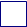 هل ستستخدم لهذا البحث حيوانات فقارية حية لأغراض البحث, أو التدريس ؟هل ستستخدم لهذا البحث حيوانات فقارية حية لأغراض العرض؟هل التجربة ستسبب ألماً للحيوانات؟هل سيكون في هذا المشروع أية حيوانات معدلة وراثياً أو مستنسخة؟هل هنالك خطر يتعرض له الحيوان الذي سيجرى عليه البحث؟هل تم اتخاذ إجراءات أو طرق  غير الإجراءات والطرق العلمية المتعارف عليها في تصميم البحوث والتي قد تعرض الحيوان (موضع البحث) للخطر؟عنوان المنحة ورقمها (إذا كانت من داخل الجامعة)اسم الجهة المانحة أو المصادر الأخرى (القسم, الجامعة,.... إلخ)الحالةممنوح كلياً أو جزئياً من جهة حكومية من خارج الجامعةالمنحة مازالت  تحت الطلب من جهة خارج الجامعةممنوح من جهة داخل الجامعةممنوح من جهة أخرى خارج الجامعةأخر: وصف لكيفية  تأمين تكاليف الحيواناتمكان الإيواء الرئيس (رقم المبنى، رقم الغرفة)في حال عدم إيواء الحيوانات اذكر لا ينطبقالعدد المطلوب لتلبية الأهداف التعليمية/ البحثيةمنشأ / مصادر الحيواناتالنوع/السلالةمبررات الاستخدامنعملاهل تحتوي هذه الدراسة على إجراءات معقدة لا يمكن أن يتم اختبارها ونمذجتها على كائنات حية بسيطة مثل النباتات, الحشرات, أو اللافقاريات؟هل هنالك معلومات كافية عن الإجراء تحت الدراسة لكي يتم تصميمه بإجراء خارج الجسم/في المختبر؟هل إجراءات التجارب خارج الجسم/ في المختبر على الكائنات الغير حية أو أجزاء منها غير كافية للحصول على النتائج المطلوبة (مثال: زراعة خلايا لغرض إنتاج الأجسام المضادة أحادية الإستنساخ, نمذجة حاسوبية لتراكيب؟ البروتين)هل الدراسات ماقبل السريرية على الكائنات الفقارية الحية ضرورية قبل التجارب على الإنسان؟هل هذه الدراسة, سلوكية, تعليمية, تطورية: تتطلب نظام لكائن حي بالكامل؟هل هذه دراسة بيئية أو ميدانية؟هل الحيوانات سوف تستخدم لأغراض تعليمية/ تعريفية ؟مبررات أخرى: الرجاء التوضيح: ........................................................................ضع علامة" √ "في المكان المناسب ادخل مسمى النوع أعلاه ثم أشر على الأسباب الملائمة  لذلك النوع. النوع/السلالة:نموذج جديد لم يتم اختبار خواصه من قبليوجد الكثير من قواعد بيانات لهذا النوع/السلالة مما يسمح بمقارنته مع البيانات السابقةتشريح, جينات, وظائف أعضاء, نمط ظاهري, أو سلوك هذا النوع/السلالة فريد ويتناسب مع الدراسة المقترحةهذا النموذج أقل تعقيدا للتطور النوعي/ النسلي الذي من شأنه توفير أنسجة كافية، حجماً كافياً، أو تشريح للدراسة المقترحةالنتائج ستكون قابلة للتطبيق بشكل مباشر لصحة ورعاية هذا النوع من الحيوانأخرى: الرجاء وصف الأسباب المبررة لاختيار هذا النوع والسلالة المطلوبةالطريقة المتبعة√المصدر/المرجعدراسة ميدانية (مثال دراسة تشمل وضع أجهزة وعلامات للإمساك بالحيوان لتقدير عدد الحيوانات/ الاتجاهات أو البقاء) حيث تتطلب الدراسة وجود أكبر قدر ممكن من الحيوانات .الأعداد موصى بها من قبل جهة أو منظمة حكومية ذات علاقة ما الجهة أو المنظمة؟.........................................................الأعداد مبنية على نتائج دراسة استرشاديةالرجاء ذكر المرجع:الأعداد مبنية على بحث سابق أو تجربة سابقة بواسطة الباحث الرئيسي أو آخرينالرجاء ذكر مرجع التجربة: ......................................................الأعداد محسوبة باستخدام معادلة إحصائيةالرجاء ذكر اسم المعالة / المعادلات:الأعداد محسوبة باستخدام برنامج إحصائي لحساب حجم العينةالرجاء ذكر اسم البرنامج والتفاصيل: .............................الأعداد محسوبة بناءً على استشارة إحصائياذكر اسم المستشار الإحصائي والتاريخ الذي تمت فيه الاستشارة: .............................الأعداد مبنية على أعداد الطلبة المتوقع تسجيلهم للمقرر: الإجابة تعكس النسبة (حيوان لكل طالب) المطلوبة لفعالية التدريس .............................هذه دراسة تربية حيوان ، والأعداد تمثل الإنتاج الحيواني المتوقع ، ويحتاج الإمساك بها بالرغم من عدم استخدامها للدراسةهذه دراسة استرشادية ستستخدم لتنقيح تجارب مستقبليةالطرق أعلاه لا يمكن أن تستخدم لتحديد أعداد الحيوانات، والأعداد المطلوبة تمثل أفضل تقدير بالرأي المهني للباحث الرئيسالرجاء توضيح، لماذا الطرق أعلاه لا يمكن أن تستخدم، ووضح كيف سيتم تحديد الأعداد النهائية: .............................الإجراءات√ وضح وقدم معلومات إضافية أينما وجد أحد الإجراءاتحبس الحيوان ومنع الغذاء:- أقفاص الأيض، حبس في الأقفاص، سترات وأغطية، تعليق,....- منع الطعام والماء، إثارة مؤذية، صدمة كهربائية، ضغوطات بيئية, تمارين بالقوة....وضح: طرق باضعة لتمييز الحيوانات:وشم، وضع علامات, زراعة أجهزة, تبتيك أو خرم الآذان, جدع قص الأصابع, خزعة التنميط الجيني بالذيل, ....وضح: سحب دم(الإجراءات يجب أن توصف بالتفصيل في القسم التاسع)حقن:تلقيح ( دواء, مواد, تطعيمات,......) حقن خلايا بشرية (مثال خلايا جذعية جنينية) حقن مواد حيوية من مصدر حيواني (خلايا فئران) حقن عوامل معدية ( مثل باثوجين مسببات أمراض بشرية أو حيوانية, فيروسات ناقلة,....)وضح: (المركبات والإجراءات يجب أن توصف بالتفصيل في القسم التاسع)سحب دم(الإجراءات يجب أن توصف بالتفصيل في القسم التاسع)إجراءات جراحية:مميتة: مثل الحقن المستمر, حصد أنسجة في مرحلة نهائية, تسجيلات عصبية مميتة إجراءات جراحية صغيرة غير مميتة إجراءات جراحية كبيرة غير مميتةوضح: (الإجراءات يجب أن توصف بالتفصيل في القسم التاسع)تعرض: للأشعة أو الليزر للـ توكسين - سموم حيوية أو كيميائيةوضح: (الإجراءات يجب أن توصف بالتفصيل في القسم التاسع)حيوانات معدلة أو مُهندسة وراثياًتأكد من وصف ذلك في القسم السادس وتواصل مع اللجنة لإكمال الوثائق الضروريةنوع النشاط√المبنىالغرفةمدة المكوث *إجراءات غير جراحية ( لا تشمل الإيواء)إجراءات جراحيةإجراءات الإنعاشإجراءات نهاية الحياة /  قتل الرحمةأخرى:نعم لاهذا الجزء لا ينطبق لأن الحيوانات لن يتم إيواءها لأي فترة من الزمن في هذا البحث. (انتقل إلى الجزء العاشر  ت)أنا على دراية بمعايير وممارسات الإيواء بالجامعة لنوع الحيوان المستخدم في هذا البحث، وأقر بأن أهداف بحثي ستلبي الممارسات المتوافق عليها  نوع الحيوان المستخدم سيتطلب ممارسات رعاية روتينية غير معرفة من قبل طاقم الجامعةأهداف بحثي ستتطلب تعديلات على معايير وممارسات الإيواء بالجامعة  ضع علامة "√"من الذي سيقوم بنقل الحيوانات؟وضح باختصار طريقة/ طرق النقل وأية حاويات يتم استخدامها:وضح مسار التنقلات:وضح طرق متبعة لمنع حدوث تلوث, تقلل من الانزعاج, و/أو تنطبق مع معايير الرفق بالحيوان أثناء النقل:نقل داخل مرافق الجامعة وخارج بيت إيواء الحيوان (مثلا من بيت الحيوان إلى المعمل)إلى مرافق خارج المجمع الرئيس للجامعة و/أو خارج المنطقةطريقة إنهاء التجربة بغير القتل الرحيم√ملاحظاتهذه دراسة ميدانية لن يتم فيها استخدام الحيوان, أو أنه سيتم إطلاق الحيوان لبيئته الطبيعية (لحيوانات البرية فقط)كم عدد الحيوانات؟..................................سيتم نقل الحيوانات بعد التجربة إلى دراسة أخرى موافق عليها لنفس الباحث الرئيسيكم عدد الحيوانات؟ ..................................اذكر رقم البحث الآخر؟ ........................سيتم نقل الحيوانات بعد التجربة إلى باحث رئيسي آخر بالجامعة كم عدد الحيوانات؟ ومن الباحث الأخر؟ ومارقم البحث؟ ..................................سيتم نقل الحيوانات بعد التجربة إلى باحث رئيسي آخر خارج الجامعةكم عدد الحيوانات؟ وإلى أين سيتم نقلها؟..................................سيتم نقل الحيوانات بعد التجربة إلى أغراض تعليمية بالجامعة كم عدد الحيوانات؟ ..................................أخرى:  ........................................................................وضح بالتفصيل أدناه  ................................................................................................................طريقة القتل√نوع الحيواناتاذكر المرحلة الأخيرة بتصميم الدراسة (مثال أخذ عينات من الدماغ)سيستخدم لأغراض خارجة عن التجربة ( مثال بسبب حالة إنسانية)المادة ومسار الجرعة المستخدمة (وريدي, عضلي, تحت الجلد, ...)الجرعة أو معدل الحقنمعلومات أخرىطرق القتل الرحيم الكيميائيطرق القتل الرحيم الكيميائيطرق القتل الرحيم الكيميائيطرق القتل الرحيم الكيميائيطرق القتل الرحيم الكيميائيطرق القتل الرحيم الكيميائيطرق القتل الرحيم الكيميائيطرق القتل الرحيم الكيميائيجرعة زائدة لمخدر محقوناستنشاق ثاني أكسيد الكربون من اسطوانة غاز مضغوطفقط الطريقة المقبولة لهذه المادة, حجرة استنشاق ثاني أكسيد الكربونجرعة زائدة جراء استنشاق مخدرجرعة زائدة لمنوم محقونأخرىطرق القتل الرحيم المقترنة بالطرق البدنيةطرق القتل الرحيم المقترنة بالطرق البدنيةطرق القتل الرحيم المقترنة بالطرق البدنيةطرق القتل الرحيم المقترنة بالطرق البدنيةطرق القتل الرحيم المقترنة بالطرق البدنيةطرق القتل الرحيم المقترنة بالطرق البدنيةطرق القتل الرحيم المقترنة بالطرق البدنيةطرق القتل الرحيم المقترنة بالطرق البدنيةفك الرقبة بمخدرقطع الرأس بمخدراستنزاف الدم بمخدرأخرى، حدد هنا:التاريخاسم وتوقيع الباحث الرئيس  التاريخاسم وتوقيع الباحث الطالب(فقط في حال كونه بحث طالب)التاريخاسم وتوقيع رئيس/مشرف القسم أو المركز